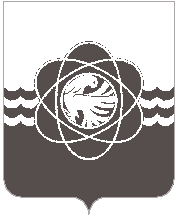 20 сессии пятого созываот 20.02.2021 № 155О внесении изменений в Правила благоустройства территории муниципального образования«город Десногорск» Смоленской области, утвержденные решениемДесногорского городского Совета от 21.05.2019 № 518Руководствуясь статьей  16 Федерального закона от 06.10.2003 № 131-ФЗ               «Об общих принципах организации местного самоуправления в Российской Федерации», статьей 26 Устава муниципального образования «город Десногорск» Смоленской области и, учитывая рекомендации публичных слушаний от 10.09.2020 и комиссии по вопросам комплексного развития города, городского хозяйства и экологии, Десногорский городской СоветР Е Ш И Л:1. Внести в Правила благоустройства территории муниципального образования «город Десногорск» Смоленской области, утвержденные решением Десногорского городского Совета от 21.05.2019 № 518 (в редакции от 31.10.2019 № 22) следующие изменения:1.1. Пункт 7 статьи 7 раздела 1 части II изложить в следующей редакции:«7. Установка и эксплуатация рекламных конструкций и средств размещения информации осуществляется в соответствии с Положением о порядке установки и эксплуатация рекламных конструкций и средств размещения информации на территории муниципального образования «город Десногорск» Смоленской области, утвержденным Десногорским городским Советом»; 1.2. Пункт 7 статьи 35 раздела 5 части II изложить в следующей редакции:«7. Вырубка (снос) зеленых насаждений производится в соответствии с Порядком осуществления вырубки (сноса) и определения компенсационной стоимости зеленых насаждений на территории муниципального образования «город Десногорск» Смоленской области,  при наличии разрешения на вырубку (снос) зеленых насаждений, полученного на основании Административного регламента предоставления муниципальной услуги «Выдача разрешения на вырубку (снос) зеленых насаждений», разработанного и утвержденного Администрацией.».2. Настоящее решение опубликовать в газете «Десна».ПредседательДесногорского городского Совета                    А.А. ТерлецкийГлава      муниципального       образования«город Десногорск» Смоленской области                                     А.Н. Шубин